جلسه دفاع از ایده محورى، به عنوان آخرین گام از فرایند پذیرش در مرکز رشد است. در واقع متقاضى پس از دفاع از طرح و ایده محورى و کسب نظر موافق اکثریت اعضاى جلسه، مى‌تواند مجوز پذیرش در مرکز را دریافت نماید.محتواى اسلایدهالازم است محتواى اسلایدهاى تهیه شده براى دفاع از طرح، حول محورهاى زیر باشد:معرفى اعضاى تیمدفاع از ارزش علمى- فنى طرح شامل:توضیح ایده محورى و محصول نهایىتبیین نوآورى فناورانه طرحامکان سنجى طرح به لحاظ فنى-تخصصىبیان صلاحیت علمى-فنى گروه و مراحل طى شده در خصوص پیشبرد ایده محورى (با ارایه مستندات کافى)برنامه عملیاتى طرحدفاع از ارزش اقتصادى طرح شامل:بیان اطلاعات اقتصادى طرح شامل: میزان سرمایه‌گذارى (ثابت و متغیر)، نرخ بازده داخلى (درصد سود)، زمان بازگشت سرمایه، نحوه تأمین مالى طرح، . . .مطالعات بازار شامل: مشتریان طرح، دسته‌بندى بازار، حجم بازار، رقبا، محصولات مشابه و جایگزین، مقایسه قیمت، مزیت رقابتىپیش‌بینى‌هاى مالى شامل: پیش‌بینى فروش، هزینه‌ها، سود، جریان نقدىتحلیل ریسک شامل: نقطه سر به سر، افزایش هزینه، عدم تحقق پیش‌بینى فروش، افزایش قیمت تمام شده.دفاع از قابلیت‌هاى تیم اجرایى متناسب با ملزومات تحقق ایده محورىالزاماتارایه مطالب را همراه با نمایش اسلایدهاى پاورپوینت انجام دهید.توصیه‌هادر ارایه مطالب از تصاویر و فیلم هاى مربوطه بهره ببرید.گزارش هاى تحقیقاتى و نمونه هاى ساخته شده محصول را همراه داشته باشید (در صورت امکان).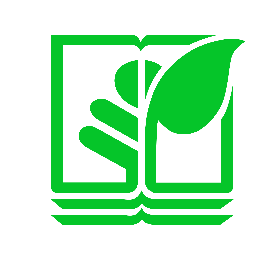 راهنمای جلسه دفاع از طرح و ایدهمرکز رشد واحدهای فناور دانشگاه مازندران